云杰资产管理系统 报废 教程教程后有表格模板步骤一 提交报废处置申请，形成《资产处置汇总表》（以下简称《汇总表》）1、登陆智慧业务系统，网址https://zhcw.gxau.edu.cn:800/ 2、上方菜单选择资产管理3、左侧菜单选择处置管理→处置申请→+新增步骤① 选择处置类型：选择1）报废步骤② 处置：按要求填写基本信息，备注可填写具体的报废原因步骤③ 选择卡片：点击+添加卡片，勾选要报废的卡片，点击√确定步骤④ 附件：添加附件，例如照片等4、左侧菜单选择处置查询→操作→查看→打印，打印出《汇总表》------------------------------------------------------------------------步骤二 填写《资产处置申请表》（以下简称《申请表》）注意 资产的使用年限参照以下文件，可在财资处部门网站资料下载专区或资产管理员群下载：《桂财资〔2017〕6号 附件1自治区本级行政事业单位部分固定资产规定使用年限（标准）表》《桂财资〔2015〕6号 关于印发广西高等学校通用资产配置标准（试行）的通知》。------------------------------------------------------------------------步骤三 填写《资产处置鉴定表》（以下简称《鉴定表》）注意 批量≤10万元且单价＜3000元的家具类报废项目，由资产使用部门自行组织至少两名鉴定人员（后勤基建处人员）参与鉴定并出具意见------------------------------------------------------------------------步骤四 发送《申请表》、《鉴定表》的电子版至财资处资产科工作人员进行初审------------------------------------------------------------------------步骤五 初审通过后，将《申请表》、《鉴定表》、《汇总表》的纸质版提交至财资处资产科注意 须在《申请表》《汇总表》的表头加盖公章------------------------------------------------------------------------请将待报废的资产整齐堆放在一处，以便后续开展鉴定和回收工作（汇总表 模板）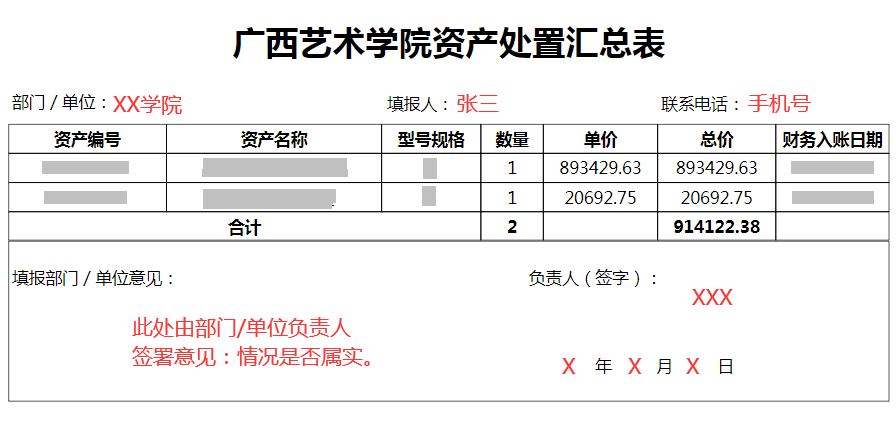 （申请表 模板）广西艺术学院资产处置申请表*处置方式：无偿划转、对外捐赠、转让、置换、报废、损失核销等（鉴定表 模板）广西艺术学院资产处置鉴定表申报部门/单位（盖章）XX学院填报日期202x.xx.xx联系人张三联系方式手机号申请处置的资产名称若资产类型较多，则罗列10个左右的资产名称若资产类型较多，则罗列10个左右的资产名称若资产类型较多，则罗列10个左右的资产名称处置单据编号系统提交生成的处置申请单据编号，一般为AH开头系统提交生成的处置申请单据编号，一般为AH开头系统提交生成的处置申请单据编号，一般为AH开头总账面原值（元）914122.38总数量2处置原因从使用情况、报修记录、损坏程度等方面，详细说明处置原因（维修单附在表后作为证明材料）从使用情况、报修记录、损坏程度等方面，详细说明处置原因（维修单附在表后作为证明材料）从使用情况、报修记录、损坏程度等方面，详细说明处置原因（维修单附在表后作为证明材料）部门/单位处置意见此处由部门/单位负责人签署意见：是否属实，并提出资产的处置方式负责人（签字）：年     月     日此处由部门/单位负责人签署意见：是否属实，并提出资产的处置方式负责人（签字）：年     月     日此处由部门/单位负责人签署意见：是否属实，并提出资产的处置方式负责人（签字）：年     月     日申报部门/单位XX学院XX学院XX学院XX学院处置单据编号系统提交生成的处置申请单据编号，一般为AH开头系统提交生成的处置申请单据编号，一般为AH开头系统提交生成的处置申请单据编号，一般为AH开头系统提交生成的处置申请单据编号，一般为AH开头总账面原值（元）914122.38914122.38总数量2鉴定意见鉴定意见鉴定意见鉴定意见鉴定意见从运行情况、技术原因、使用年限、维修价值、整体外观等方面详细阐述鉴定情况,提出处置方式（报废、调拨等）从运行情况、技术原因、使用年限、维修价值、整体外观等方面详细阐述鉴定情况,提出处置方式（报废、调拨等）从运行情况、技术原因、使用年限、维修价值、整体外观等方面详细阐述鉴定情况,提出处置方式（报废、调拨等）从运行情况、技术原因、使用年限、维修价值、整体外观等方面详细阐述鉴定情况,提出处置方式（报废、调拨等）从运行情况、技术原因、使用年限、维修价值、整体外观等方面详细阐述鉴定情况,提出处置方式（报废、调拨等）鉴定人员鉴定人员鉴定人员鉴定人员鉴定人员部门/单位职务职称职称本人签字年    月    日年    月    日年    月    日年    月    日年    月    日